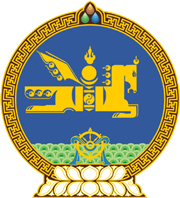 МОНГОЛ УЛСЫН ХУУЛЬ2017 оны 05 сарын 18 өдөр                                                                  Төрийн ордон, Улаанбаатар хотСТАНДАРТЧИЛАЛ, ТОХИРЛЫН     ҮНЭЛГЭЭНИЙ ТУХАЙ ХУУЛЬД НЭМЭЛТ,     ӨӨРЧЛӨЛТ ОРУУЛАХ ТУХАЙ1 дүгээр зүйл.Стандартчилал, тохирлын үнэлгээний тухай хуулийн 25 дугаар зүйлийн 25.5.1 дэх заалтын “үйл ажиллагааг” гэсний дараа “Зөрчил шалган шийдвэрлэх тухай хуульд заасан журмын дагуу” гэж нэмсүгэй.2 дугаар зүйл.Стандартчилал, тохирлын үнэлгээний тухай хуулийн 25 дугаар зүйлийн 25.5.3 дахь заалтын “шийдвэр” гэснийг “эрх бүхий байгууллага, прокурорт хүсэлт” гэж өөрчилсүгэй.3 дугаар зүйл.Энэ хуулийг Зөрчил шалган шийдвэрлэх тухай хууль хүчин төгөлдөр болсон өдрөөс эхлэн дагаж мөрдөнө.	МОНГОЛ УЛСЫН 		ИХ ХУРЛЫН ДЭД ДАРГА 				Ц.НЯМДОРЖ